ЗАГАДКИЭтот жадный предметВсе железо хватает.для него нормы нет,прилипанием страдает.(Магнит)Бывает маленьким, большим.Железо очень дружит с ним.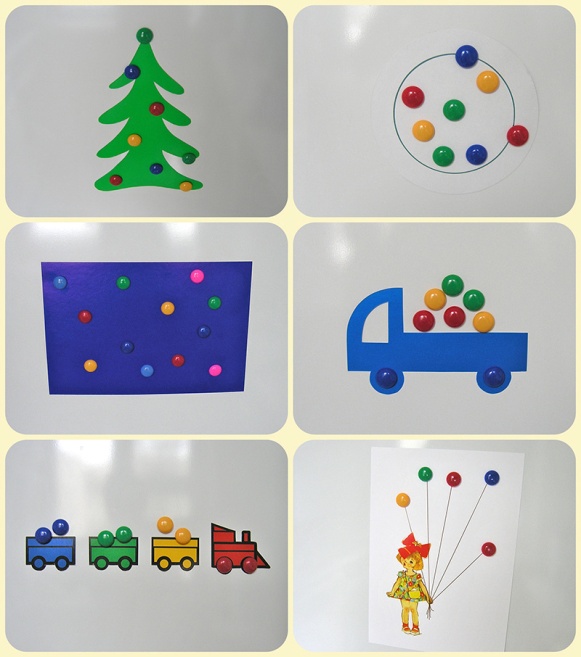 С ним и незрячий, непременно,Найдёт иголку в куче сена.(Магнит)Хватаю в крепкие объятияМеталлических я братьев.(Магнит)Играем на кухне.Холодильник - это настоящая сцена для магнитных представлений. Даже парочка магнитов на холодильнике дает вам массу свободного времени на кухне, пока малыш играет.
Вырезаем простейшие картонные силуэты. "Наряди елочку", "сложи драже в тарелочку", "сделай салют", "нагрузи кузов песком", "рассади пассажиров в вагоны по цвету", "поймай шарики для девочки" и т.д.МАГНИТ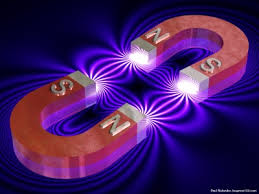 МБДОУ д/с № 61ПОЗНАВАТЕЛЬНЫЕ ОПЫТЫДЛЯ ДЕТЕЙЗадачка на сообразительность. Насыпьте в миску манку и закопайте в нее скрепки. Как можно быстро их собрать? В ответ дети могут предложить несколько вариантов: на ощупь, просеять или воспользоваться  свойством магнита притягивать все железное. 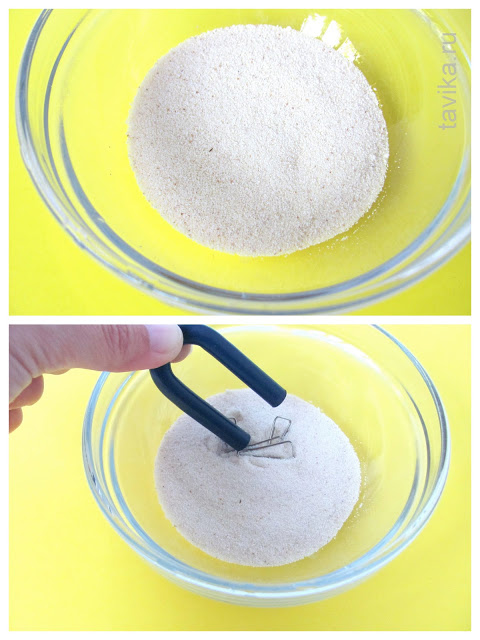 Фокус со скрепкой и листом картона.Вам понадобится: Лист картона, скрепка, магнит. Взять скрепку, положить на лист картона, а с обратной стороны  водить магнитом. Скрепка будет двигаться по всему листу картона. Магнит взаимодействует с металлическими предметами через лист картона.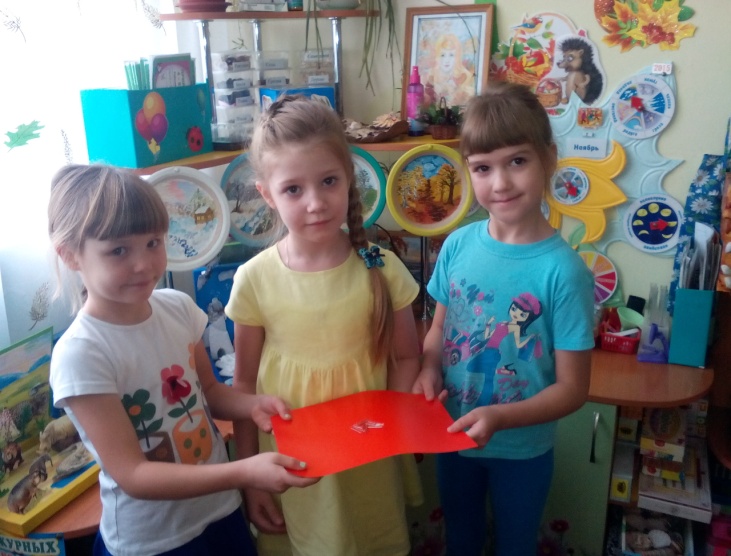 Как достать иголку со дна стакана, не замочив рук?Вам понадобится: стакан с водой, иголка, чайная ложка, емкость, магнит.          Обследуйте швейную иголку. Она острая, холодная, твердая, гладкая, блестящая. Опустите иголку в стакан с водой, она опустилась на дно. А как можно достать иголку со дна стакана, не замочив рук? Можно достать при помощи чайной ложки или вылить воду в емкость. А еще можно использовать «волшебную» силу магнита и при его помощи достать иголку со дна стакана, не замочив рук.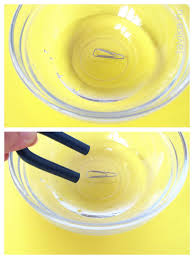  Магнит взаимодействует с металлическими предметами через воду. 